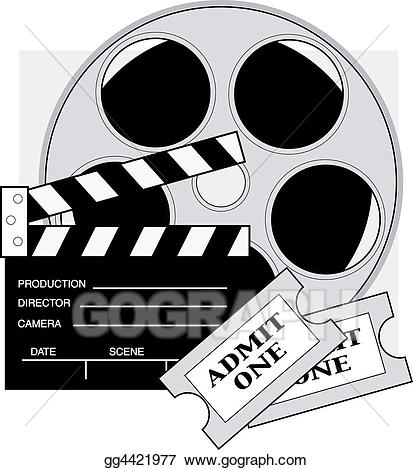 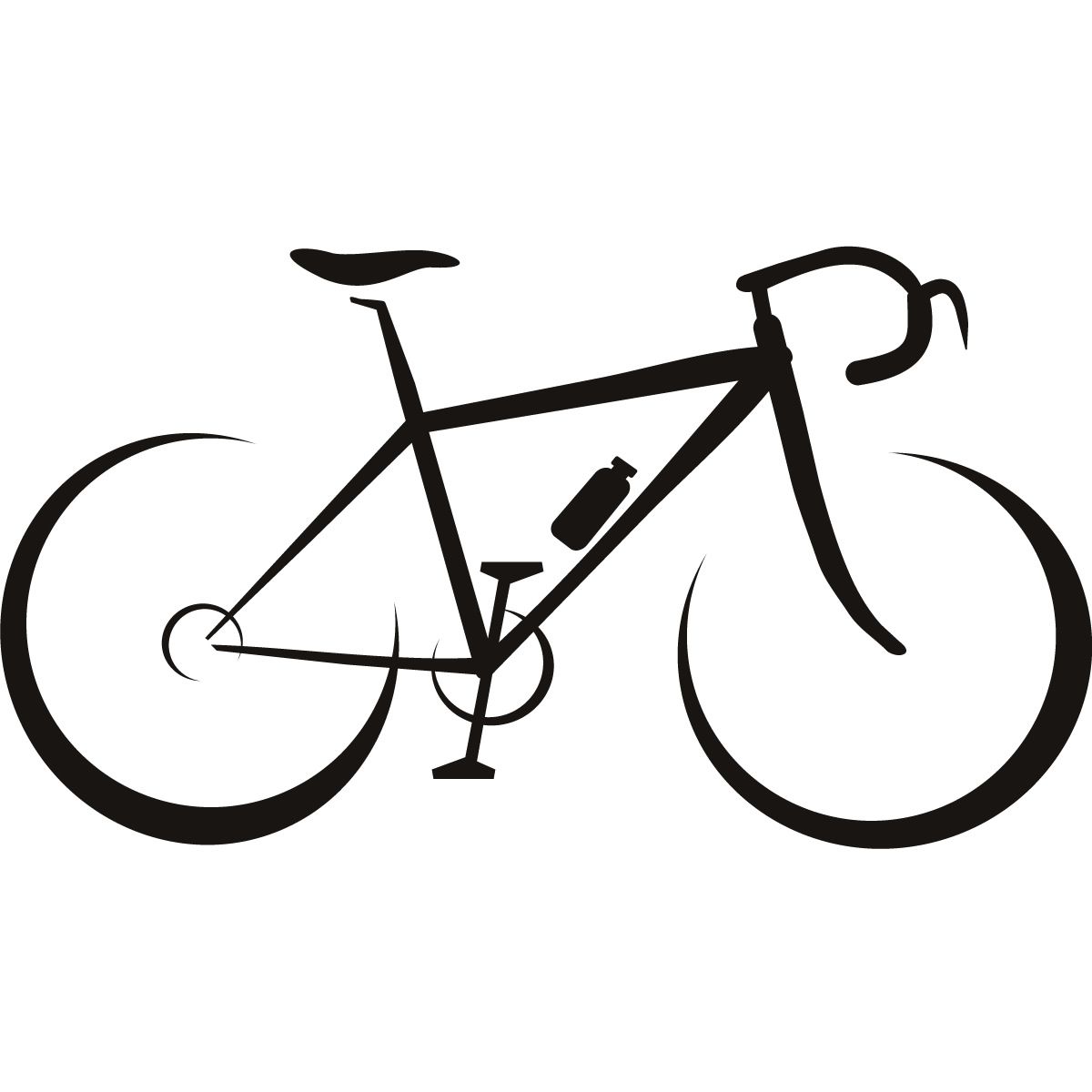 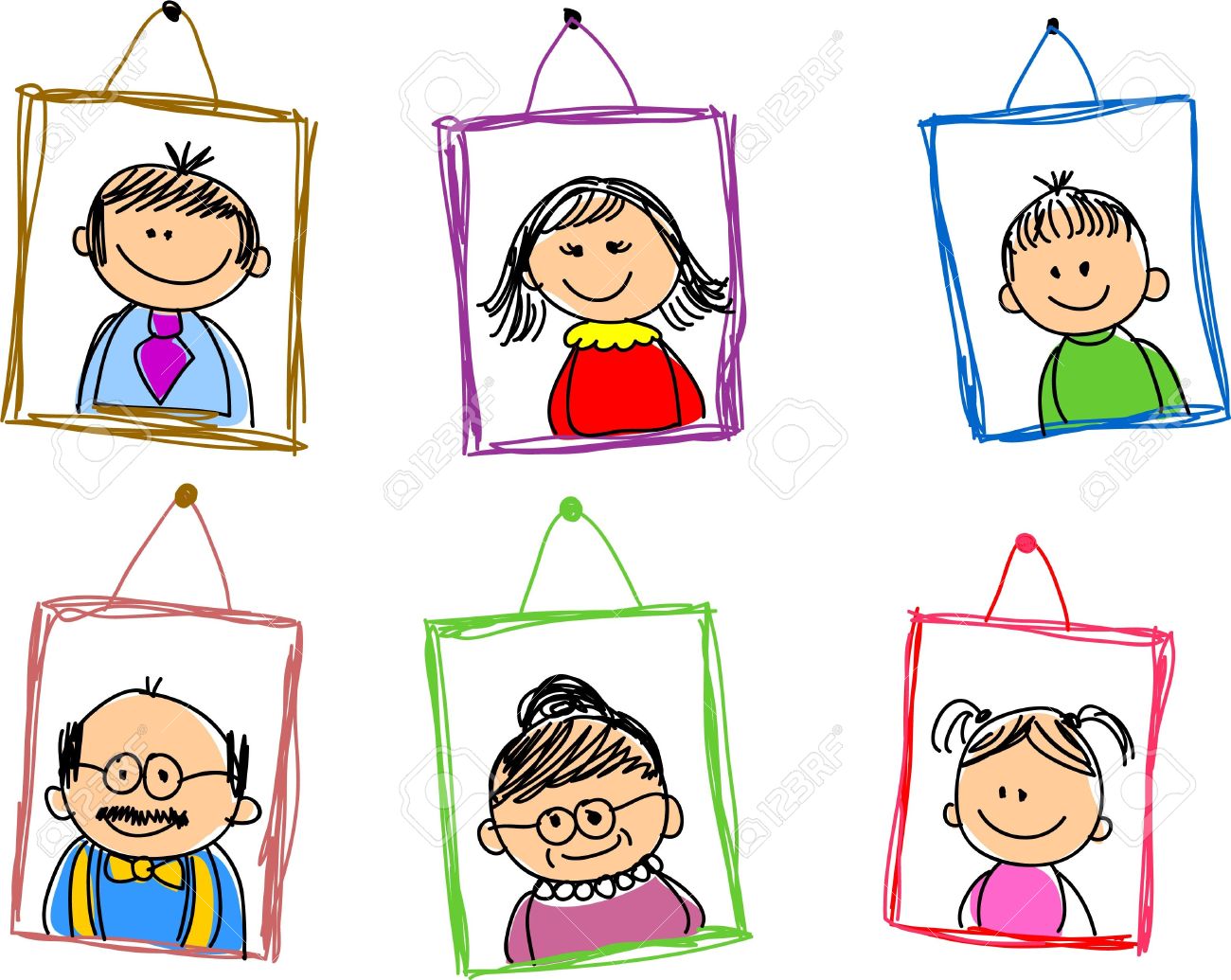 My name is Rita. I am grandmother´s daughter. I have 2 kids.  I am 38 years old. I am a secretary and I am tired every day after work. My favorite activity is listening to music and read a book. I love my family.My name is Brad. I am aunt´s son. I am 14 years old. I am a student and I have 2 best friends. I love playing guitar and singing.  I am sleepy today.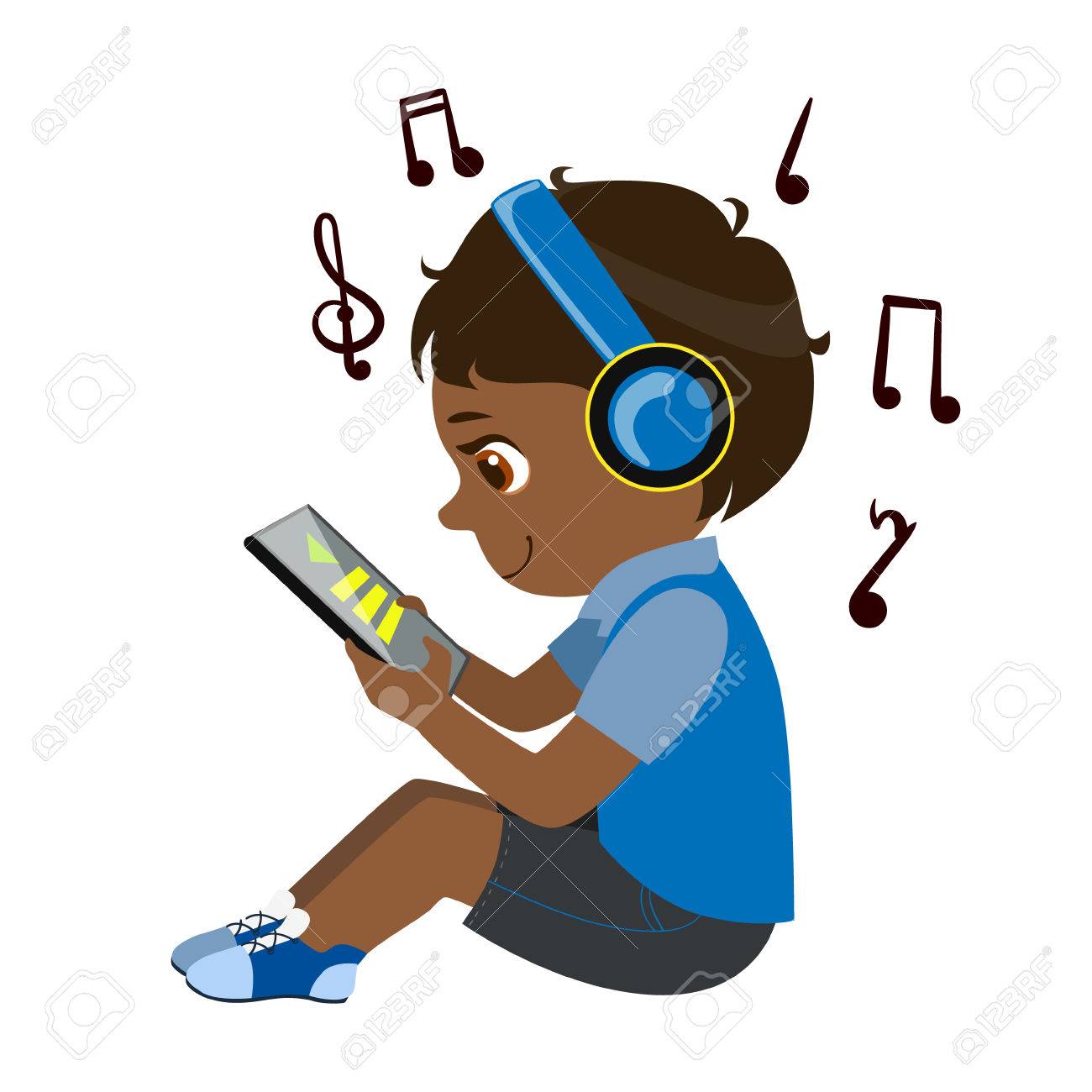 I am Gloria and I am excited. I am happy to watch movies at home with some friends. I love television, too. I am 12 years old. I am sister´s daughter.I am Agustin and I am 75 years old. My favorite hobby is biking. My friend and I love going out in different places. I am father´s father.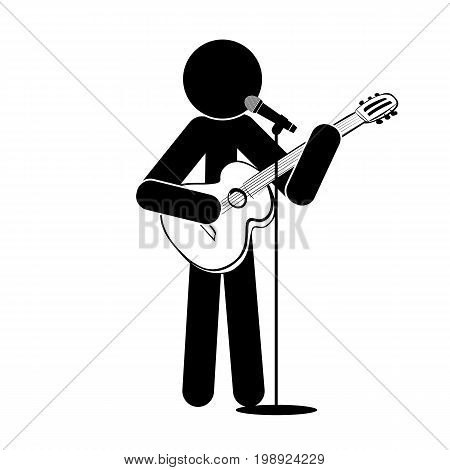 